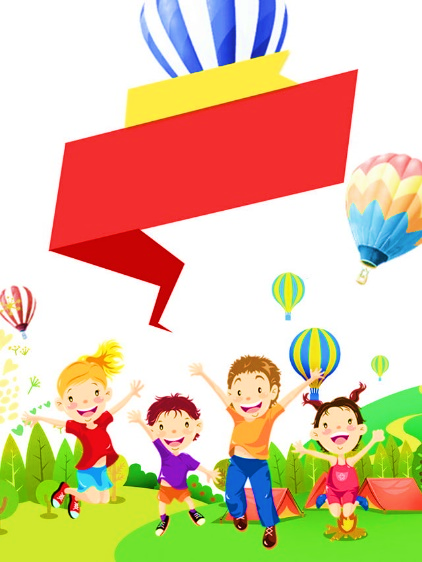 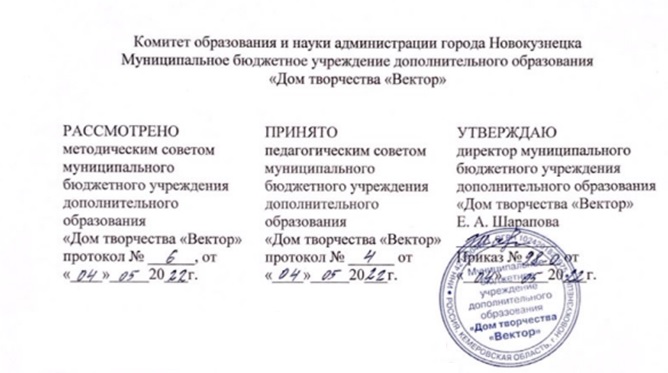 Разработчики^Коваленко Ольга Леонидовна, методистСвинцова Елена Владимировна, педагог Новокузнецкий городской округ, 2022Паспорт программыКомплекс основных характеристик дополнительной общеобразовательной общеразвивающей программыПояснительная запискаНаправленность дополнительной общеобразовательной общеразвивающей программы «Вектор в лето» (далее - программа) – социально-гуманитарная.Уровень освоения программы. Программа имеет стартовый уровень.Актуальность программы. Организация летнего отдыха – один из важных аспектов образовательной деятельности. Организованная деятельность детей в летний период способствует снятию физического и психологического напряжения детского организма.Образовательная деятельность по реализации программы предусматривает воспитательные мероприятия разной направленности: интеллектуальной, естественнонаучной, физкультурно-спортивной, художественной, туристско-краеведческой, а также творческую деятельность. Каждое занятие направлено не только на развлечение, но и на привлечение внимания детей к этическому, экологическому или патриотическому вопросу.Отличительные особенности программы. Дополнительная общеобразовательная общеразвивающая программа «Вектор в лето» является комплексной и основана на тематическом принципе построения при гармоничном сочетании интеллектуальной, физкультурно-оздоровительной, художественно-эстетической деятельности учащихся. При разработке программы использовались наработки летних лагерей дневного пребывания России.Адресат программы. Программа рассчитана на учащихся в возрасте 5-10 лет, количество учащихся – 10 человек. Набор учащихся осуществляется на добровольной основе. Зачисление производится на основании заполнения родителями заявления о зачислении в муниципальное бюджетное учреждение дополнительного образования «Дом творчества «Вектор» и согласия родителя (законного представителя) учащегося на обработку персональных данных. По данным ученых (В. С. Собкин, М. Е. Богоявленская, А. Г. Асмолов) по многим психофизиологическим показателям сегодняшние первоклашки и даже ученики 2-го класса соответствуют дошкольникам, это связано с задержкой (подавлением) игрового развития. Дети теперь реже свободно играют и общаются со сверстниками. Игровая культура детства как основное условие развития личности ребенка искажена. Снижается любознательность, стремление к экспериментированию, бескорыстному познанию мира. Появляется детский прагматизм.Решение подобных проблем ученые видят в привлечении учащихся к общественной жизни, демонстрации примеров поведения, установок, позиций, привлечение учащихся к самоорганизации, вовлечение детей в игровую деятельность.Эмоции занимают важное место в психике любого возраста, им подчинено поведение ребят. Учитывая особенности возраста, программа «Вектор в лето» обладает такими характеристиками, как практико-ориентированная, личностно-ориентированная, направлена на формирование позитивного отношения к творческой и интеллектуальной деятельности.Объем и срок освоения программы. Объем программы – 20 часов. Программа рассчитана на 2 учебных недели.Формы обучения: очная, очно-заочная. Основной формой обучения является учебно-тренировочное занятие.Режим занятий. Занятия проводятся пять раз в неделю по 2 часа, продолжительность одного часа занятия составляет 30 минут. Перерыв между занятиями – 10 минут.Цель программы: Организация летнего досуга детей дошкольного и младшего школьного возраста через различные виды детской деятельности Задачи программы:совершенствовать систему организации досуговой деятельности детей в разновозрастных группах;раскрыть творческий потенциал учащихся;развивать нравственные качества личности на основе общечеловеческих ценностей;формировать взаимовыручку, взаимопонимание через коллективную творческую деятельность детей;прививать навыки здорового образа жизни;создать благоприятный психологический климат в детском коллективе.Содержание программыУчебно-тематический планСодержание учебно-тематического планаТема 1. Будем знакомы!Теория: Правила поведения и распорядок в лагере. Какие бывают увлечения.Практика: Игры на знакомство. Концерт – ромашка. Конкурс рисунков на асфальте «Здравствуй, лето!». Оформление отрядных уголков. Мастерская удивительных идей и оформление выставки поделок. Час опытов Формы контроля: участие в выставке и концертеТема 2. Моя безопасность Теория: Безопасное поведение, правила дорожного движения. Практика: Квест-игра. Ребусы по ОБЖ. Игра «Мой друг - светофор». Составление планов-маршрутов «От дома до Вектора». Посещение тира.Формы контроля: анкетированиеТема 3. Юный экологТеория: Всемирный день окружающей среды. Экология. Что в моих силах изменить.Практика: Игра-путешествие, студия поделок из природного материал, оформление выставки. Вкусный мастер-класс.Формы контроля: викторинаТема 4. Пушкинский день РоссииТеория: Викторина «Что ты знаешь о великом поэте». Театр. Актерское мастерство. Сценическое движение. Практика: Театр у микрофона. Актерское мастерство: практические занятия на внимание; воображение и фантазию; взаимодействие с партнером. Сценическое движение: практические занятия по пантомиме, индивидуальной акробатики; координации движения.Формы контроля: спектакль «Сказки Пушкина»Тема 5. Юный туристТеория: Туризм (виды и экипировка). Правила поведения в походеПрактика: Спортивно-игровая программа «В поход». Посещение скалодромаФормы контроля: игра «Робинзон»Тема 6. Морское путешествиеТеория: Всемирный день океанов. Что ты знаешь о воде.Практика: игра-путешествие «По морям, по волнам», студия нетрадиционных техник рисований. Час опытов с водойФормы контроля: викторинаТема 7. Международный день друзейТеория: умеем ли мы дружитьПрактика: Игра и упражнения на: взаимодействие, сплочение коллектива, на снятие напряжения, умение слышать и слушать друг друга, осознание себя в группе, доверие. Игра «Секретики». Танцевальный марафон. Формы контроля: ИграТема 8. День РоссииТеория: викторина «Моя страна»Практика: подготовка концертных номеров и проведение концерта. Конкурс рисунков «Моя малая Родина». Сладкий мастер-классФормы контроля: концертТема 9. Игра «Зарница»Теория: военные игры, атрибутикаПрактика: игра «Зарница». Посещение тираФормы контроля: играТема 10. Закрытие сменыТеория: Грим. Бутафория. КарнавалПрактика: Практические занятия по нанесению грима. Создание реквизита и костюмов. Подготовка номеровФормы контроля: карнавалПланируемые результатыПо окончании обучения учащиеся приобретут опыт участия в мероприятиях различной направленности;приобретут положительные нравственные навыки;укрепят собственное здоровье;научатся работать в коллективе, понимать, что такое взаимовыручка;овладеют навыками здорового образа жизни.Комплекс организационно-педагогических условийКалендарный учебный графикУсловия реализации программыМатериально-техническое обеспечение: наличие светлого и просторного кабинета для занятий, удобной мебели; диванчики для проведения практических занятий в холле.Информационное обеспечение:веселые музыкальные зарядки, доступ к сети Интернет.Кадровое обеспечение: Высшее профессиональное образование или среднее профессиональное образование по направлению подготовки «Образование и педагогика», без предъявления требований к стажу работы, либо высшее профессиональное образование или среднее профессиональное образование и дополнительное профессиональное образование по направлению деятельности в образовательном учреждении без предъявления требований к стажу работы.Формы аттестации Используются итоговый и текущий контроль. Текущий контроль – осуществляется посредством наблюдения за деятельностью учащихся на каждом занятии. Итоговый контроль включает вводную, итоговую диагностику: вводная диагностика – определение ожиданий учащихся;итоговая диагностика – проводится по завершению программы в форме анкеты.Формами контроля являются: игра, викторина, квест и т. д.Оценочные материалыОценивание происходит посредством ежедневного наблюдения за уровнем участия и активности детей в мероприятиях.Диагностическая картаВводная диагностика Анкета-знакомство1.Как тебя зовут?2. Что ты любишь делать?3. Чему хочешь научиться в лагере?4. Чему ты можешь научить друзей?Текущий контрольОценивается уровень активности детей.Показатели к диагностической карте:Выставка и концертАнкетированиеВикторинаСпектакльИграВикторинаИграКонцертИгра КарнавалКритерии оценки уровня освоения программы:Высокий уровень – проявляет активность, заинтересованность, стремится внести свой вклад в общее дело. Средний уровень – начинает работать активно, а затем угасает, нуждается в постоянной поддержке и помощи.Низкий уровень – не настроен участвовать в общих делах, не проявляет интереса к деятельности.Уровень усвоения определяется при наблюдении за текущей деятельностью на занятии, выполнении контрольных заданий, упражнений и в беседах на темы занятий.Итоговая диагностика 1. Как тебя зовут?2. чем тебе понравилось заниматься больше всего?3. Каких друзей ты приобрел?4. Чему хочешь еще научиться?Методические материалыМетоды и формы организации деятельностиОсновными методами организации деятельности являются:Метод игры (игры отбираются воспитателями в соответствии с поставленной целью).Методы театрализации.Методы состязательности (распространяется на все сферы творческой деятельности)Метод коллективной творческой деятельности (КТД).Проведение воспитательно-профилактической работы с детьми в целях предотвращения или устранения негативных психологических факторов.Беседы с детьми по налаживанию и поддерживанию их межличностных взаимоотношенийФормы и методы работыПознавательные беседы – проводятся с целью ознакомления детей с новым материалом.Словесные, настольно-печатные игры – организуются с целью закрепления и как форма проведения занятия (ознакомление с окружающим, продуктивные виды деятельности).Подвижные игры – проводятся для смены деятельности на занятиях, может и проводится и в конце занятия.Вопросы проблемного и исследовательского характера – используются для развития мышления, умения рассуждать, высказывать свои мысли, делать выводы, вести наблюдения.Викторины – проводятся с целью закрепления пройденного материала.Метод моделирования – используется для развития у детей умения работать по схемам.Инсценировки сказок – проводятся для ознакомления детей со сказкой, снятия напряжения.Проведение праздников – проводятся с целью закрепления материала и создания положительных эмоций у детей.Рисование сюжетов сказок, орнаментов – проводится с целью формирования чувства причастности к культуре Родины.Программа основывается на двух главных положениях:а) максимально удовлетворить потребности ребёнка, признавая, что каждый ребёнок – индивидуальность, имеющая свои тенденции развития. Это означает, что программа должнасоответствовать интересам каждого из его членов. То, то для одного является желанным, длядругого может быть второстепенным, способности одного могут значительно отличатьсяот способностей другогоб) способствовать постепенному интегрированию ребёнка в общество, что можно осуществить, поощряя ребёнка к саморазвитию позволяя демонстрировать ему свои знания и навыки, способность к адаптации, используя при этом источники социального взаимодействия, сотрудничествоОсобенности организации образовательной деятельностиПри реализации программы используется групповая и индивидуальная формы работы с учащимися. Эффективность работы связана с соблюдением определенных правил: отсутствие принуждения; продуманная система поощрений и порицаний; организационная и содержательная поддержка со стороны педагога; четкий инструктаж; владение педагогом приемами установления и регулирования взаимоотношений между учащимися, стимулирование и поощрение самостоятельности и инициативности.Индивидуальная: предполагает работу педагога с отдельным учащимся индивидуально.Подгрупповая и групповая: групповая работа может быть эффективна только при условии соблюдения определенных правил: отсутствие принуждения; продуманная система поощрений и порицаний; организационная и содержательная поддержка со стороны педагога; четкий инструктаж; владение педагогом приемами установления и регулирования взаимоотношений между учащимися, стимулирование и поощрение самостоятельности и инициативности. Чтобы оценить эффективность данной программы, проводится постоянный мониторинг, промежуточное анкетирование. Каждый день ребята заполняют экран настроения, что позволяет организовать индивидуальную работу с детьми. Экран настроения – это особая форма обратной связи, которая позволяет оценивать эмоциональное состояние детей ежедневно.  Приложение 1. Календарный учебный график2022-2023 учебный годДООП «Вектор в лето»Группа №Педагог (ФИО) _____ДОПОЛНИТЕЛЬНАЯ ОБЩЕОБРАЗОВАТЕЛЬНАЯОБЩЕРАЗВИВАЮЩАЯ ПРОГРАММА«Вектор в лето»Возраст учащихся: 5-10 летСрок реализации программы: 2 неделиНаправленность: социально-гуманитарнаяНазвание программыДополнительная общеобразовательная общеразвивающая программа «Вектор в лето»РазработчикиКоваленко Ольга Леонидовна,методист, высшая квалификационная категория,высшее профессиональное образование Свинцова Елена Владимировна, педагог дополнительного образования,высшая квалификационная категория,высшее профессиональное образование, Год разработки и корректировки программы2022 Аннотация программыДополнительная общеобразовательная общеразвивающая программа социально-гуманитарной направленности «Вектор в лето» разработана для организации летнего отдыха детей 5-10 лет. Дети ежедневно включаются в воспитательные
мероприятия разной направленности: интеллектуальной, естественнонаучной, физкультурно-спортивной, художественной, туристско-краеведческой, а также творческую деятельность. Программа рассчитана на 2 недели, занятия проводятся 5 раз в неделю по 2 часа.Направленность Социально-гуманитарнаяУровень программыСтартовый Возраст учащихся5-10 летНеобходимость медицинской справки для занятий НетКоличество учащихся в группе7-12Программа предназначена для учащихся с ОВЗ нетСрок реализации программы2 неделиОбъем программы20 часовЦель программыОрганизация летнего досуга детей дошкольного и младшего школьного возраста через различные виды детской деятельностиЗадачи программысовершенствовать систему организации досуговой деятельности детей в разновозрастных группах;раскрыть творческий потенциал учащихся;развивать нравственные качества личности на основе общечеловеческих ценностей;формировать взаимовыручку, взаимопонимание через коллективную творческую деятельность детей;прививать навыки здорового образа жизни;создать благоприятный психологический климат в детском коллективе.Планируемые результатыПо окончании обучения учащиеся укрепят собственное здоровье;приобретут опыт участия в мероприятиях различной направленности;приобретут положительные нравственные навыки;научатся работать в коллективе, понимать, что такое взаимовыручка;овладеют навыками здорового образа жизни.Средства обучения – количество единиц на группу, интенсивность использования по продолжительности программы в процентах на одну единицуЭкран – 60 %Ноутбук – 90 %Разработки досуговых мероприятий – 70 %Подборка игр различной тематики – 80 %Ватман – 20 %Маркеры – 20 %Спортивный инвентарь (скакалки, мячи) - 100 %Канцелярские принадлежности - 100 %Нормативно-правовое обеспечение разработки программы1.Федеральный Закон от 29.12.2012 г. № 273-ФЗ «Об образовании в Российской Федерации».2.Федеральный закон РФ от 24.07.1998 № 124-ФЗ «Об основных гарантиях прав ребенка в Российской Федерации» (в редакции 2013 г.).3. «Целевая модель развития региональных систем дополнительного образования детей» (утверждена приказом Министерства просвещения РФ № 467 от 3 сентября 2019 года).4. Постановление Главного государственного санитарного врача Российской Федерации от 28.09.2020 г. № 28 «Об утверждении санитарных правил СП 2.4. 3648-20 «Санитарно-эпидемиологические требования к организациям воспитания и обучения, отдыха и оздоровления детей и молодежи».5. Паспорт приоритетного проекта «Доступное дополнительное образование для детей» (утвержден президиумом Совета при Президенте Российской Федерации по стратегическому развитию и приоритетным проектам, протокол от 30 ноября 2016 г. № 11).6. Приказ Министерства просвещения Российской Федерации от 09.11.2018 г. № 196 «Об утверждении Порядка организации и осуществления образовательной деятельности по дополнительным общеобразовательным программам»;7. Приказ Министерства просвещения РФ от 30 сентября 2020 г. № 533 «О внесении изменений в Порядок организации и осуществления образовательной деятельности по дополнительным общеобразовательным программам, утвержденный приказом Министерства просвещения Российской Федерации от 9 ноября 2018 г. № 196».8. Приказ Министерства образования и науки Российской Федерации от 23.08.2017 г. № 816 «Об утверждении Порядка применения организациями, осуществляющими образовательную деятельность, электронного обучения, дистанционных образовательных технологий при реализации образовательных программ».9. Методические рекомендации по разработке и оформлению образовательной программы организации и дополнительных общеобразовательных общеразвивающих программ (Приложение к письму Комитета образования и науки администрации города Новокузнецка от 06.12.2021 № 4137).10. Концепция развития дополнительного образования детей до 2030 года (утверждена распоряжением Правительства Российской Федерации от 31 марта 2022 № 678-р). 11.Методические рекомендации по реализации дополнительных общеобразовательных программ с применением электронного обучения и дистанционных образовательных технологий (Приложение к письму Министерства просвещения РФ от 31 января 2022 г. № 1ДГ 245/06).Рецензенты Внутренняя рецензия: Коваленко О. Л., председатель методического совета МБУ ДО ДТ «Вектор»№ п/пНаименование раздела (темы)Количество часовКоличество часовКоличество часовФормы аттестации / контроля№ п/пНаименование раздела (темы)Всего Теория Практика Формы аттестации / контроляБудем знакомы!20,51,5Выставка и концертМоя безопасность20,51,5АнкетированиеЮный эколог20,51,5ВикторинаПушкинский день России20,51,5СпектакльЮный турист20,51,5ИграМорское путешествие20,51,5ВикторинаМеждународный день друзей20,51,5ИграДень России20,51,5КонцертИгра «Зарница»20,51,5Игра Закрытие смены20,51,5КарнавалИтого:20515Год обученияОбъем учебных часовВсего учебных недельКоличество учебных днейРежим работыПервый202105 занятий в неделю по 2 часаПеречень материалов и оборудованияКоличествоМячиСкакалкиМелки для асфальтаКраскиЦветная бумагаСкотчНожницыФломастерыКарандашиБумага формата А4.Экран, колонки, ноутбукВатман Маркеры 10 шт.10 шт.10 шт.10 шт.10 шт.2 шт.10 шт.10 шт.10 шт.4 шт.1 шт.10 шт.10 шт.№п/пФамилия, имя учащегосяНомера заданийНомера заданийНомера заданийНомера заданийНомера заданийНомера заданийНомера заданийНомера заданийНомера заданийНомера заданийитогоитогоитого12345678910всн№ п/пДатаФормазанятияКол-во часовТема занятияФорма контроляКТД2Будем знакомы!Выставка и концертКТД2Моя безопасностьАнкетированиеКТД2Юный экологВикторинаКТД2Пушкинский день РоссииСпектакльКТД2Юный туристИграКТД2Морское путешествиеВикторинаКТД2Международный день друзейИгра КТД2День РоссииКонцертКТД2Игра «Зарница»Игра КТД2Закрытие сменыКарнавал20Итого: